La situation "Somme de 3 entiers consécutifs" – Analyse des types de preuvesEnoncé du problème« Que peut-on dire de la somme de 3 nombres entiers consécutifs ? »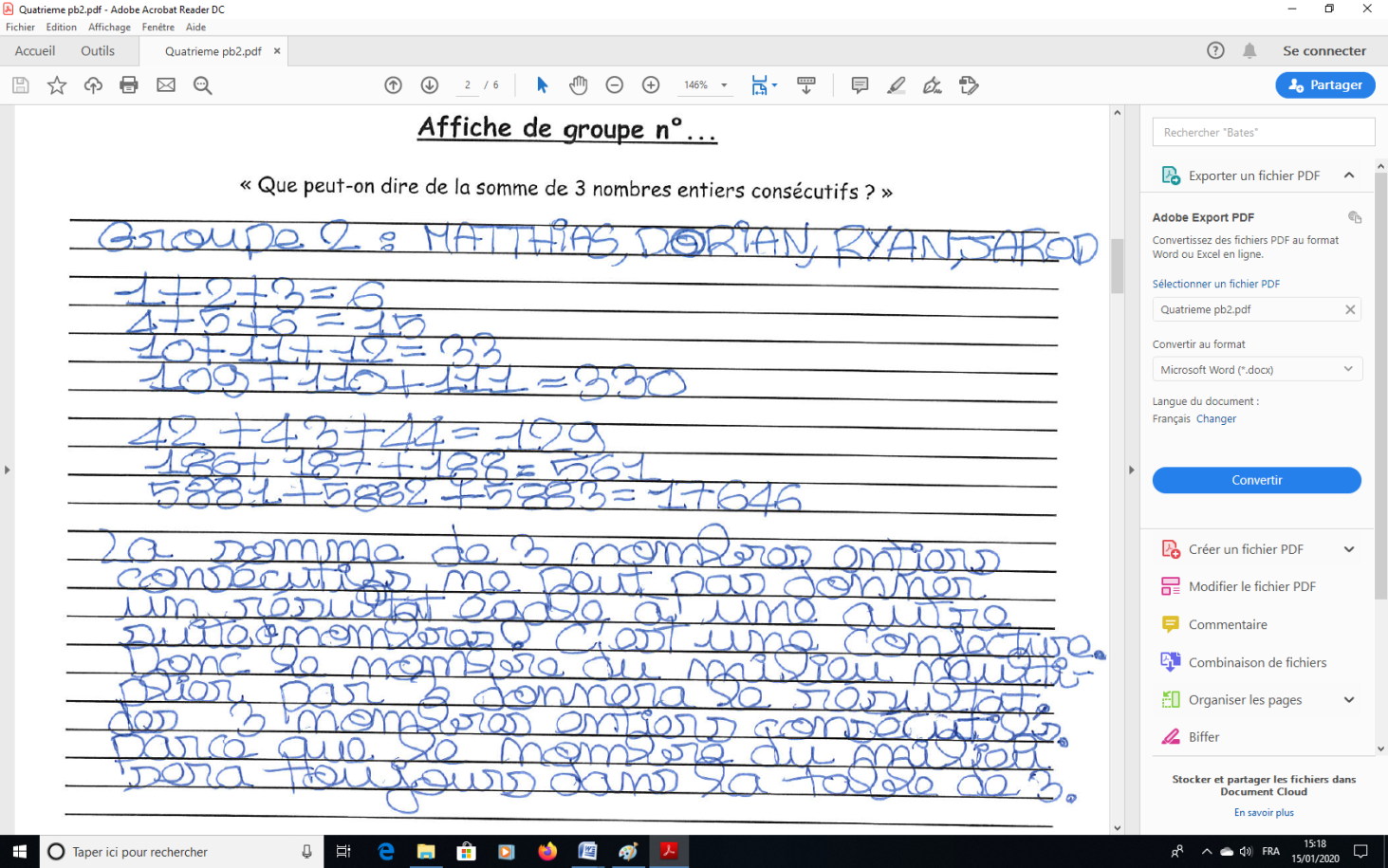 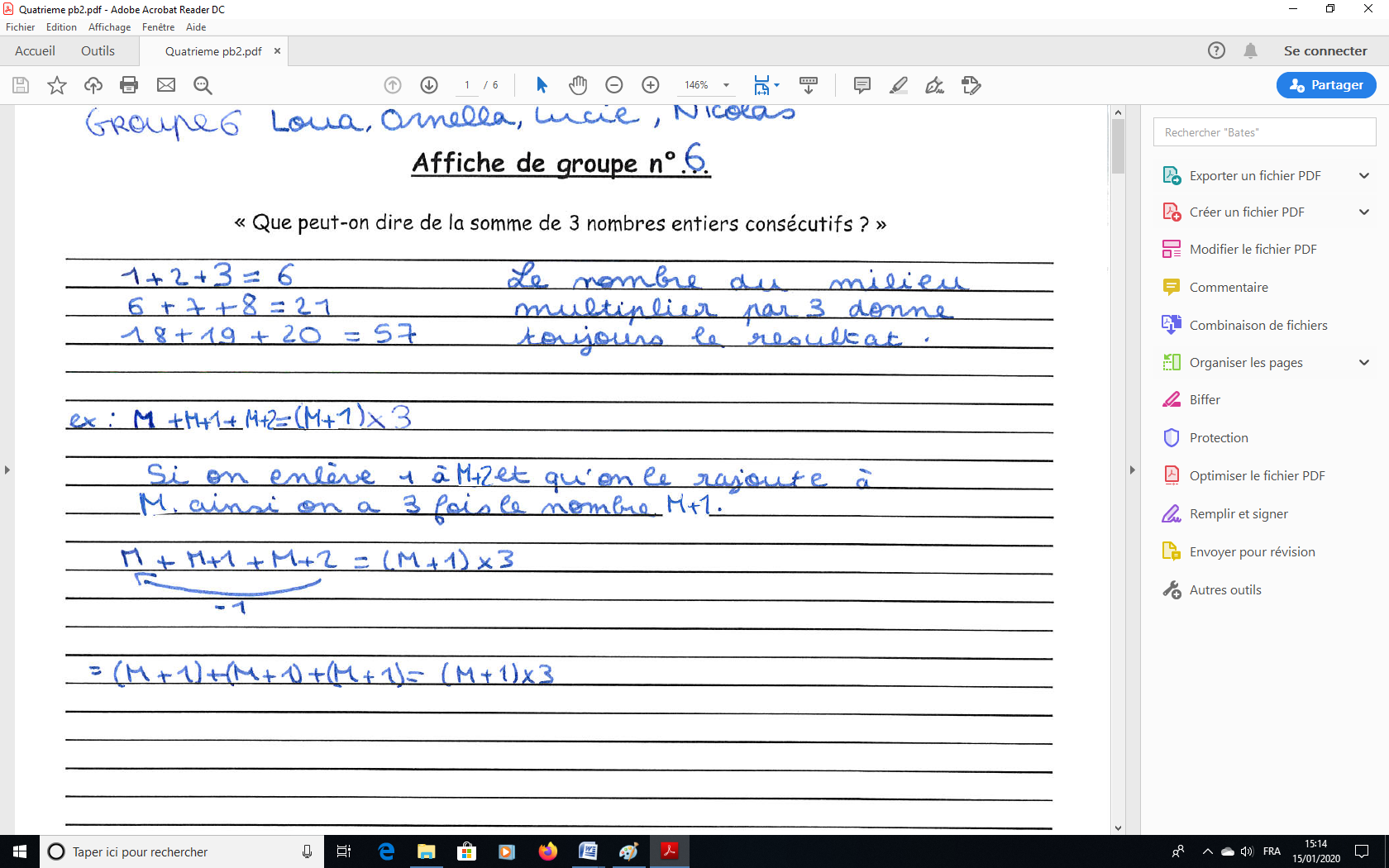 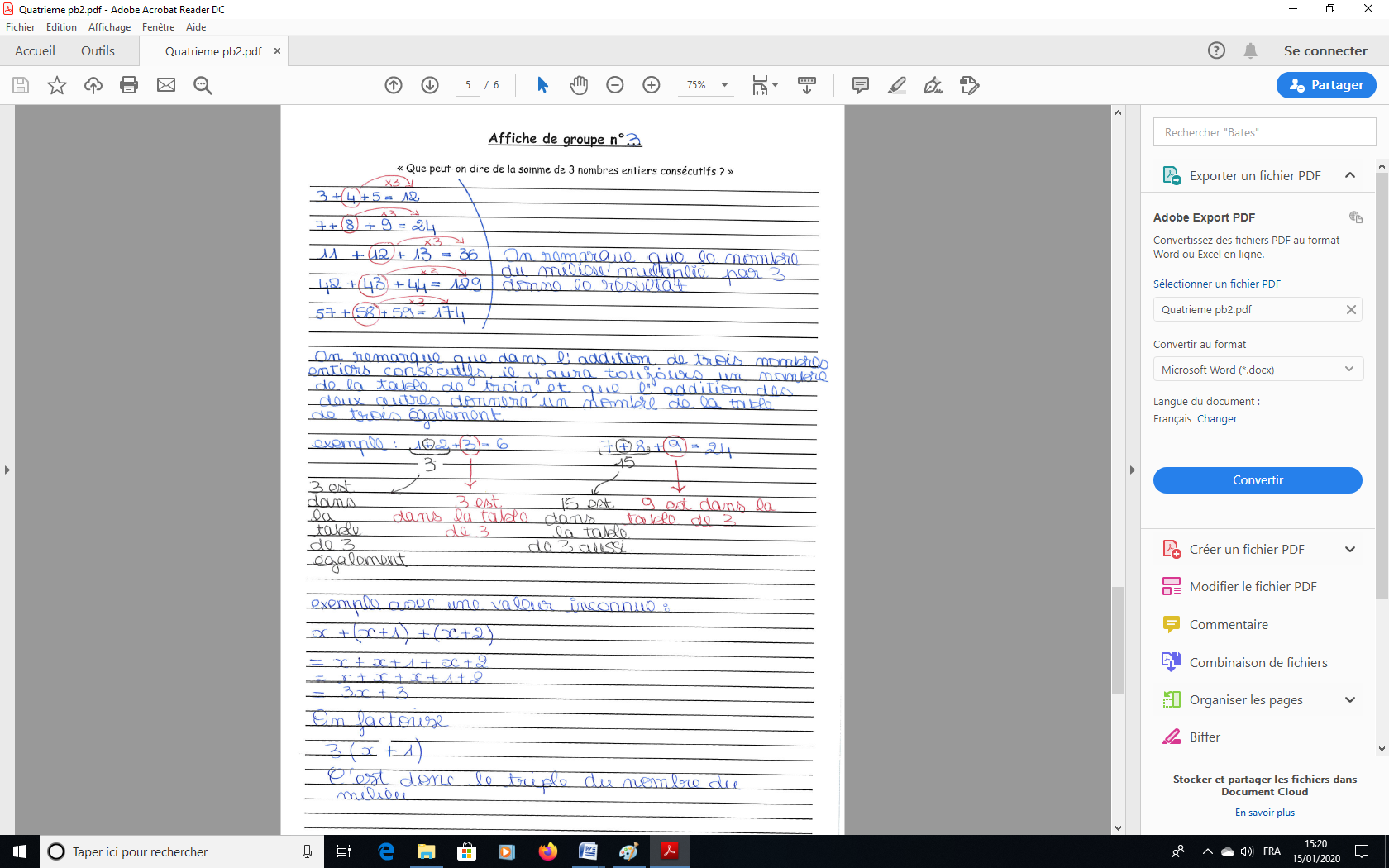 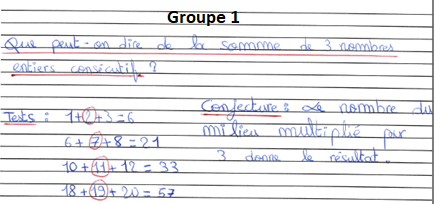 Niveau de preuveNiveau de preuveNiveau de preuveProblème : « Que peut-on dire de la somme de 3 nombres entiers consécutifs ? »Problème : « Que peut-on dire de la somme de 3 nombres entiers consécutifs ? »TypologieTypologieExemples :La somme de deux multiples de 7 est un multiple de 7Production d’élève associéeQuelles aides/passerelles pour atteindreun niveau de preuve supérieure ?Preuve pragmatiqueEmpirisme naïf21 et 14 sont des multiples de 7, et leur somme 35 aussi.L’affirmation est donc vraie.Production du Groupe 1(Classe de quatrième)Aide: Confronter les élèves aux productions de leurs camarades. Les confronter à d'autres problèmes où l'on trouve des contre-exemples.Preuve pragmatiqueExpérience cruciale 6 251 et 417 627 sont des multiples de 7, et leur somme 423 878 aussi. L’affirmation est donc vraie.Production du Groupe 2(Classe de quatrième)On note les difficultés d'expression de ce groupe. On perçoit un besoin du groupe de généraliser.Preuve pragmatiqueExemple générique7 x 3 et 7 x 2 sont des multiples de 7 et leur somme 7 x  3 + 7 x 2 = 7 x (3 + 2) aussi. L’affirmation est donc vraie.Preuve intellectuelleExpérience mentaleVrai car 7 + 7 + …  est un multiple de 7 donc 7 + 7 + … + 7 + 7 + … est un  multiple de 7Preuve intellectuelleCalcul sur les énoncésVrai car (a x 7) + (b x 7) = (a + b) x 7Production du groupe n°6(Classe de quatrième)On note la capacité de généraliser en prenant appui sur le calcul littéral. L'absence de quantificateur universel est le seul point manquant pour constituer une démonstration : à aborder avec les élèves.Preuve intellectuelleDémonstration7x et 7y avec x et y des entiers sont des multiples de 7 et leur somme 7x + 7y = 7(x + y) avec x + y un entier aussi.L’affirmation est donc vraie.Production du Groupe 3(Classe de quatrième)On remarque le quantificateur contenu dans l'expression "avec une valeur inconnue". On note encore une confusion sur l'utilisation du mot "exemple" qu'il faudra préciser avec ce groupe.